REQUERIMENTO PARA AJUSTE Solicito a esta Coordenação de Curso a INCLUSÃO/CANCELAMENTO das seguintes disciplinas em meu Plano de Estudos para o semestre 2020/1. (Exemplo: Disciplina: Didática I;Código: PCH 00012;Horário: 3ª e 4ª de 16 às 18h; Turma P1)Para informações complementares, vide verso. →Santo Antônio de Pádua, _____ de ___________________ de 2020.         ________________________________________________                                                                                                                                                                                                Assinatura do RequerenteUFF – Universidade Federal FluminenseInteressado: ___________________________________________________Assunto: Ajuste – Inclusão e Cancelamento                                                                Data: ____ / ____ /2020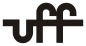 UNIVERSIDADE FEDERAL FLUMINENSEMinistério da Educação Requerimento N.ºUniversidade Federal Fluminense Requerimento N.ºRequerimento Escolar Requerimento N.ºNome:Telefone:(       )E-mail:Curso:Matrícula:INCLUSÃOINCLUSÃOINCLUSÃOINCLUSÃODisciplinaCódigoHorárioTurmaCANCELAMENTOCANCELAMENTOCANCELAMENTOCANCELAMENTODisciplinaCódigoHorárioTurmaINFORMAÇÕES COMPLEMENTARESUSO DA COORDENAÇÃOUSO DA COORDENAÇÃOUSO DA COORDENAÇÃOObservações:Observações:Observações:Atendido em:Funcionário:____ / ____ / 2020____ / ____ / 2020